Схема № 57Границ прилегающих территорий Забайкальский край «Карымский район» с.Нарын-ТалачаМОУ СОШ , переулок Школьный, 1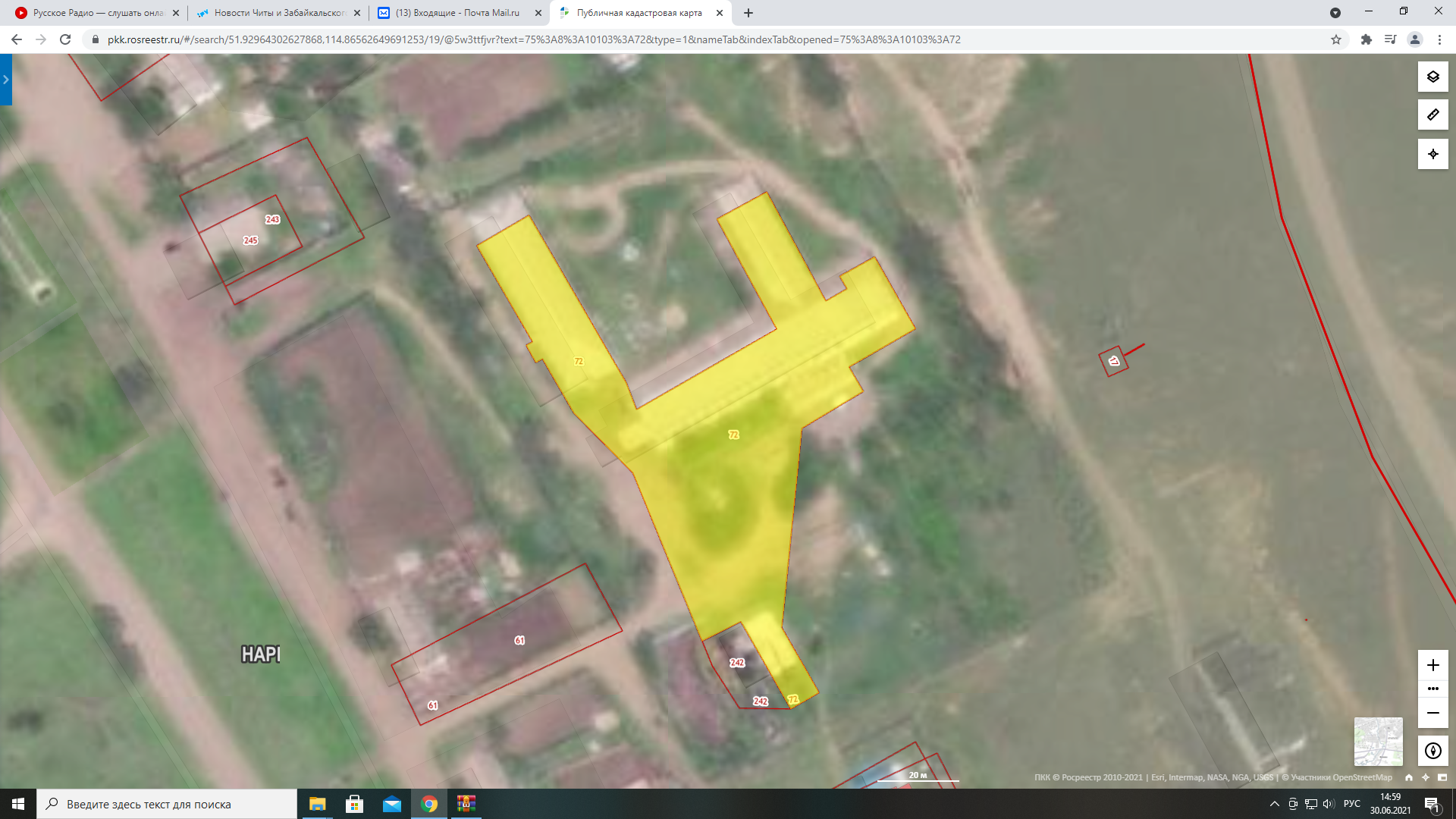 МОУ СОШ ул. Школьная, 1 -  